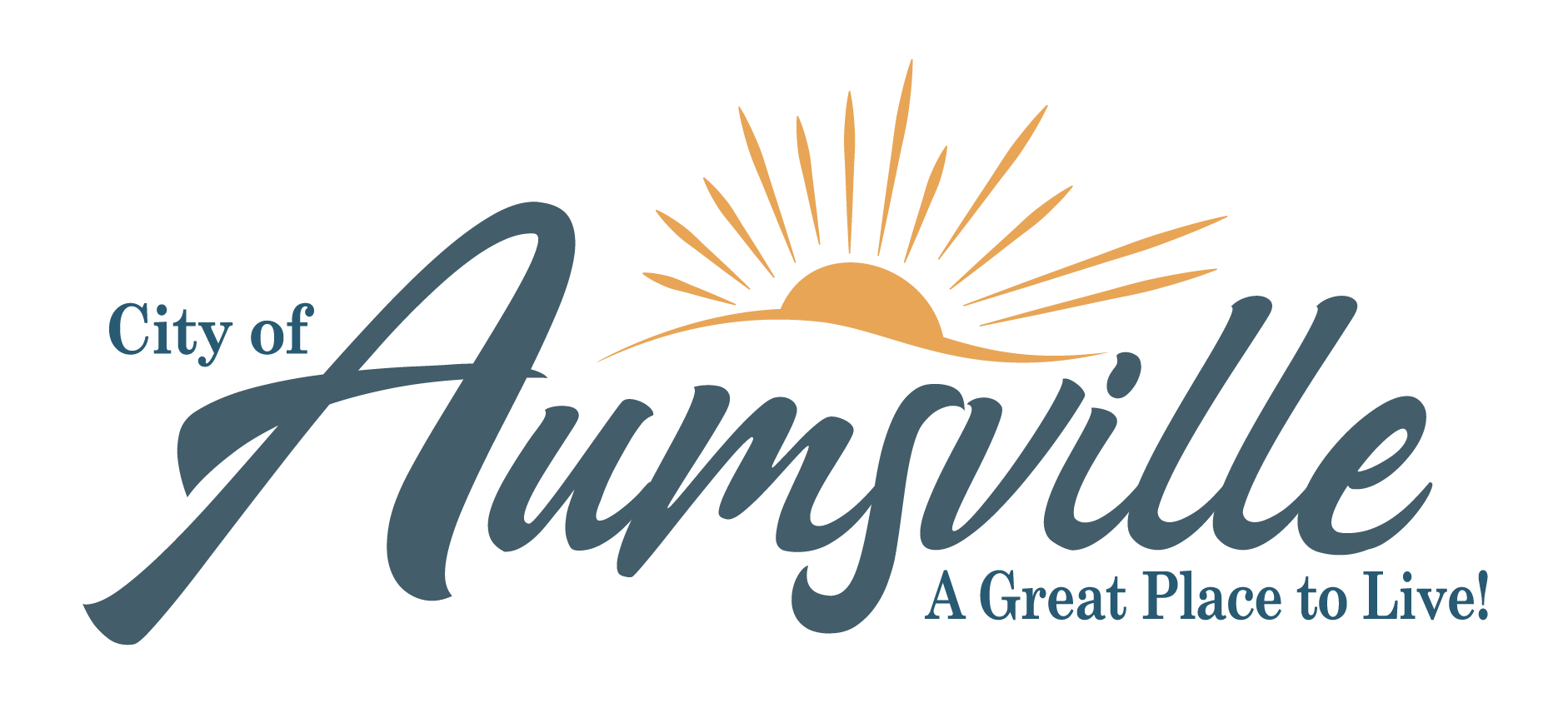   ZOOM MEETING LINK:   CLICK HERE	WEBINAR ID:      816 8508 4974	PASSCODE:          342949 CALL TO ORDER, PLEDGE OF ALLEGIANCE AND ROLL CALL: 7:00PM Approve AgendaPRESENTATIONS, PROCLAMATIONS, & VISITORS 							Proclamation:  National Child Abuse Awareness Month	Arbor DayPublic Comment - Public Comment will be accepted from in-person and online attendees during this time. Comments are limited to 5 minutes for items other than in Public Hearings listed below. There is a public comment period within each hearing. You may also submit comments by emailing City Administrator Ron Harding at rharding@aumsville.us by noon on April 10, 2023.Visitors - For information about how to attend the meeting online, please call City Hall at 503.749.2030 or email tnichols@aumsville.us to request log in instructions. Information will also be posted on our website City Council Regular Meeting | City of Aumsville OregonCONSENT AGENDA - Action
      a) Approval of minutes from March 27, 2023 Regular Meeting and March 28, 2023         Work Session													
      b) Accounts Payable from March 22, 2023 and Payroll Register from March 31, 2023PUBLIC HEARINGS – None.  NEW BUSINESS 												   a) Marion County Multi-Jurisdictional Hazard Mitigation Plan																				
CITY ADMINISTRATOR REPORT - Information      a) Police Department Monthly Report 									      b) Public Works Monthly ReportMAYOR AND COUNCILORS REPORTSGOOD OF THE ORDER - Other Business May Come Before the Council at This TimeCORRESPONDENCE – None. ADJOURNMENT REGULAR MEETING